Государственное бюджетное профессиональное образовательное учреждение«Арзамасский коммерческо-технический техникум»О.Л. РыпинаКОМПЛЕКТ УЧЕБНЫХ ЗАДАНИЙ ПО УЧЕБНОЙ ПРАКТИКЕПМ.04 Выполнение работ по должности «Агент коммерческий»для студентов специальности38.02.04 Коммерция (по отраслям)Арзамас2016Одобрен методическим объединением социально-экономических дисциплинПротокол №    от                2016 г.Рыпина О.Л.Комплект учебных заданий по учебной практике (в составе ПМ.04 Выполнение работ по должности «Агент коммерческий») для студентов специальности 38.02.04. Коммерция (по отраслям) – Арзамас: ГБПОУ АКТТ, 2016. – 51 с.Комплект учебных заданий (упражнений) по учебной практике предусматривает учебные задания, охватывающие основные прикладные аспекты деятельности агента коммерческого на предприятии торговли.Методическое пособие предназначено для обучающихся по специальности 38.02.04. Коммерция (по отраслям)© Арзамасский коммерческо-технический     техникум, 2016СОДЕРЖАНИЕВВЕДЕНИЕ	Учебная практика направлена на формирование у студентов практических профессиональных умений, приобретение первоначального практического опыта, реализуемых в рамках модуля ПМ.04 Выполнение работ по должности «Агент коммерческий» для освоения ими общих и профессиональных компетенций по избранной специальности.Требования к результатам освоения учебной практики:	В результате прохождения учебной  практики по видам профессиональной деятельности студент должен уметь: 1.3. Количество недель (часов) на освоение программы учебной практики:Всего _1_ недели, __36__ часов,В рамках освоения ПМ.04 Агент коммерческий_1_ неделя, __36__ часов;2. Результаты программы  учебной практикиРезультатом программы практики является: освоение  общих компетенций (ОК):         	профессиональных компетенций (ПК):ПЕРЕЧЕНЬ УЧЕБНЫХ ЗАДАНИЙ (УПРАЖНЕНИЙ) ПО УЧЕБНОЙ ПРАКТИКЕПМ.01Организация и управление торгово-сбытовой деятельностью(наименование профессионального модуля)Специальность 38.02.04. Коммерция (по отраслям)_______________________________________________________________________ код, наименованиеКурс 2 , группа 14-31 КОМРуководитель учебной практики                  					О.Л. РыпинаСтарший мастер_________________ А.А. Забавин«____»___________20__г.	Примечание	В 2015-2016 учебном году в связи с праздничным днём  12 июня,  попадающими на период учебной практики (с 13июня по 18 июня) количество дней практики корректируется до 5 дней (вместо 6), а продолжительность занятия увеличивается. (13.06.16  не является  рабочим днем)Урок производственного обучения №1Тема Психологические аспекты деятельности агента коммерческого	Цель занятия: изучение психологических аспектов деятельности агента коммерческого	Виды работ:– Изучение личностных и профессиональных требований к коммерческим работникам;– Составление портфолио и оценка своих профессиональных качеств;– Ознакомление с приёмами делового общения.	Рекомендации при написании резюмеПредлагаем Вам возможные варианты личных качеств человека для резюме: аккуратность;активность;амбициозность;аналитические способности;быстрая обучаемость;вежливость;внимательность;высокая работоспособность;гибкость;дисциплинированность;дружелюбие;добросовестность;инициативность;исполнительность;коммуникабельность;креативность;лояльность;надежность;настойчивость;находчивость;нацеленность на результат;неконфликтность;оптимизм;ораторское мастерство;организаторские способности;организованность;ориентация на результат;ответственность;отзывчивость;порядочность;предприимчивость;презентабельная внешность;принципиальность;пунктуальность;рационализаторство;самоконтроль;самокритичность;самостоятельность;скрупулезность;способность к быстрому / самостоятельному принятию решений;справедливость;стремление к повышению профессионального уровня / самосовершенствованию / профессиональному росту / развитию;стрессоустойчивость;творческий подход к поиску способов выполнения поставленных задач;трудолюбие;уверенность в себе;умение адаптироваться к переменам;умение работать в команде;умение убеждать;хорошая дикция;целеустремленность;честность;чувство юмора;энергичность.Данный список персональных качеств в резюме не является исчерпывающим.	Сильные и слабые стороны в резюме	При указании положительных и отрицательных качеств в резюме нужно быть очень внимательным, поскольку одна и та же характеристика в одной ситуации может оказаться достоинством, в другой, наоборот, недостатком. Многое зависит от должности, на которую пишется резюме, корпоративной культуры компании-работодателя и прочих личностных факторов.	Примеры cлабых и сильных сторон характера в резюме	В предложенном выше списке деловых и личных качеств для резюме можете выбрать несколько (5-10 штук) Ваших сильных сторон, которые соответствуют требованиям работодателя к должности, на которую претендуете. При указании личностных качеств в резюме будьте готовы привести на собеседовании конкретный пример, демонстрирующий наличие у Вас данной характеристики.	Примеры слабых сторон характера в резюме: отсутствие опыта работы; излишняя эмоциональность; неумение врать и др. – если Вас специально не просят указать отрицательные качества в резюме, не стоит упоминать о своих недостатках по собственной инициативе.	Предлагаем Вам примеры ключевых навыков в резюме, среди которых Вы можете выбрать несколько (5-10 штук), которые соответствуют требованиям к должности, на которую претендуете или могут стать Вашим преимуществом перед другими кандидатами на данную вакансию. При указании профессиональных навыков в резюме будьте готовы к тому, что работодатель может проверить наличие у Вас указанных умений на собеседовании.знание иностранных языков (указать название языка и уровень владения - со словарем, средний уровень, свободное владение);знание языков программирования (название языка и уровень владения);навыки бюджетирования;навыки ведения бухгалтерского и налогового учета;навыки деловой переписки;навыки делового общения;навыки создания, развития и ведения клиентской базы;навыки обеспечения жизнедеятельности офиса;навыки оперативного поиска информации в сети Интернет;навыки планирования продаж;навыки проведения анализа продаж / рынка и деятельности конкурентов / экономических показателей деятельности компании;навыки осуществления закупок товара;навыки проведения инвентаризации на складе;навыки мерчендайзинга / оформления витрин, торгового зала;навыки написания коммерческих предложений;навыки проведения переговоров;навыки проведения поиска / оценки / обучения / аттестации / мотивации персонала;навыки проведения факторного анализа и прогнозирования;навыки проведения ценообразования;навыки прямых продаж;навыки работы в программе 1С / в Adobe Photoshop / Illustrator и др.;навыки работы с возражениями;навыки работы с первичной документацией;навыки работы с оргтехникой;навыки работы с электронной почтой;навыки разработки и проведения промо-акций/ рекламных кампаний / маркетинговых исследований;навыки составления и проведения правовой экспертизы договоров / жалоб, претензий, исковых заявлений;навыки составления отчетности;навыки статистической обработки данных;навыки телефонных продаж;умение организовывать;умение работать в команде;умение самостоятельно принимать решения;умение убеждать.Данный список навыков не является исчерпывающим, для каждой конкретной должности существует свой перечень необходимых навыков и достижений в резюме.Порядок работыЗадание №1Написать перечень личностных и профессиональных качеств коммерческого работника.Задание №2 Составить собственное резюме по следующей форме:Задание №3Составьте деловые  диалоги на темы: «Собеседование при приеме на работу » «Разрешение конфликтной ситуации с покупателем»	Задание №4Ответьте на вопросы:Сущность и необходимость проведения деловых совещанийХарактеристика этапов деловых совещанийВиды деловых совещанийОсновные задачи ведущего совещаниеТактика и порядок проведения деловых переговоров		Задание №5 	Дайте определение понятию «совещание»СОВЕЩАНИЕ - это……………………………………………………………………………………	Задание №6 Продолжите предложения:Целесообразно проводить деловые совещания …..……………………………………………………………………………………………………………Оптимальное число участников ………….… человек. Учёные установили, что оптимальная продолжительность совместной умственной деятельности большого числа людей составляет всего …………. минут. Оптимальная продолжительность совещания не должна превышать более …………..Ззадание № 7Поставить в соответствие наименование этапов делового совещания. Таблица – Характеристика этапов деловых совещанийЗадание№8  Заполните таблицу:	Задание №8	Продолжите тезис:Основные задачи ведущего совещание:привлечь как можно больше ……………, чтобы более полно оценить сложность обсуждаемой проблемы; вовлечь ………………………….. в процесс решения проблемы.	Задание №  9	Решите кроссвордЗаседание, собрание, посвященное обсуждению какого-либо вопроса;Определённый порядок, регулирующий проведение совещания; устанавливающий максимальное количество времени, отводимое на сообщение одного сотрудника на совещании;Документ, в котором фиксируется ход совещания;Процесс наблюдения и проверки выполнения решения;Вид совместной деятельности, направленной на решение проблемы (проводится при заключении договоров).Задание №10	Просмотрите видеофильм «Язык жестов». По итогам просмотра ответьте на вопросы:Каких жестов следует избегать при собеседовании с работодателем?По каким невербальным признакам можно определить заинтересованность человека в покупке товара?   Какие жесты и манеры поведения следует использовать при деловом общении с партнерами по бизнесу?Урок производственного обучения №2Составление организационных документов торгового предприятия	Цель занятия: отработка навыков составления организационной документации торгового предприятия	Виды работ:– Организация работы по ведению деловых переговоров;– Отработка навыков написания деловых писем;– Отработка навыков публичных выступлений;– Овладение методами закупки товаровСодержание организационных документов	Организационные документы предприятия - комплекс взаимоувязанных документов, регламентирующих структуру, задачи, функции предприятия, организацию его работы, права, обязанности и ответственность руководства и специалистов предприятия.	Внутренние документы предприятия в организационной части включают: положения, устав, штатная численность, штатное расписание, инструкции, должностные инструкции и договоры.	Положения - нормативные акты, имеющие сводный кодификационный характер и определяющие порядок образования, компетенцию, организацию работы.	Положения могут регламентировать деятельность отдельных должностных лиц. В управленческой практике создают положения, регулирующие совокупность организационных, трудовых отношений по конкретным вопросам.	Наиболее распространенный вид положения - документ, предназначенный для нормативно-правовой регламентации деятельности организации или ее структурного подразделения. Положение об организации определяет ее статус, порядок ее создания, место в системе управления, внутреннюю структуру, функцию, компетенцию, обязанности, порядок реорганизации и ликвидации. 	Положение оформляют на общем бланке организации, т.е. этот документ должен содержать наименование организации, структурного подразделения, вида документа, а также дату и гриф утверждения. Текст положения включает следующие разделы:Общие положения.Цели и задачи.Функции.Права и обязанности.Руководство.Взаимоотношения с другими подразделениями (служебные связи).	Структура и штатная численность - документ, который закрепляет наименования структурных подразделений организации (учреждения) и должностей, а также количество штатных единиц каждой должности.	Внутренние документы предприятия могут включать в себя достаточно большое количество инструкций в зависимости от размера компании.	Штатное расписание - документ, который закрепляет должностной и численный состав и фонд заработной платы организации в целом.	Инструкция - это правовой акт, утверждаемый или издаваемый в целях установления правил, регулирующих организационные, научно-технические, технологические финансовые или иные специальные стороны деятельности учреждений, организаций, предприятий (их структурных подразделений и служб), должностных лиц и граждан.	Должностная инструкция - нормативный документ, в котором определены функции, права, обязанности и ответственность сотрудника предприятия.	На основании должностной инструкции разрабатывается трудовой контракт с работником. Трудовой контракт и должностная инструкция используются при разрешении конфликтных ситуаций между работодателем и работником. Кроме того, они практически реализуют разделение труда между персоналом.	Должностная инструкция разрабатывается специалистом по работе с персоналом, согласовывается с юрисконсультом предприятия и утверждается директором предприятия. Все существенные изменения в должностную инструкцию вносятся приказом директора предприятия.Должностная инструкция содержит следующие разделы: Общие положения.Функции.Должностные обязанности.Права.Ответственность.	Договор - правовой многофункциональный документ, регулирующий хозяйственные или иные взаимоотношения субъектов экономической деятельности.Порядок выполнения работы	Задание №1	Создайте собственное предприятие.  	Продумайте его  название, цели деятельности,  местонахождение, организационную структуру (состав и соподчиненность звеньев управления); 	Составьте штатное расписание (документ, который содержит перечень должностей, присущих данному предприятию с указанием количества работников по каждой должности и размер должностного оклада)  (см. приложение Г)	Составьте схему организации торгово-технологического процесса на предприятии; 	Указать потребное количество торгового оборудования. Таблица – Потребное торговое оборудование	Разместите товарные группы на схеме организации торгово-технологического процесса. 	Задание №2	Определите круг должностных обязанностей работников вашего предприятия.	Задание №3	Составьте деловое письмо-оферту. и письмо-ответ на оферту (реакцию на оферту). Бланки писем, образцы см. Приложения А, Б.	Методические рекомендации по выполнению задания№3:	Оферта — предложение о сотрудничестве, которое можно представить в любой форме (устной, письменной) определенному адресату или большому спектру получателей (публичная).	Как составить оферту?	Оферта представляет собой деловое письмо с коммерческой тематикой  и указанием предложения о партнерстве (сотрудничестве). Принцип составления оферты может быть любым, главное чтобы соблюдалась деловая лексика.	Оферту можно составить коммерческим предложением и подробно указать:виды услуг;предлагаемая продукция, товар.	Так же оферту можно составить по шаблону в виде договора. Если адресат получает договор, то рассмотрев его, может поставить подпись в случае одобрения такого текста. Если же получатель отрицает правильность такого договора, то совершает коррекцию некоторых пунктов и возвращает отправителю.	Еще можно в краткой форме в письма-оферты предложить партнерство (сотрудничество) с наличием и подписать договор.	Реакцией на оферту можно считать положительный результат либо отказ от сотрудничества сторон. Помимо этого возможно появление письма-запроса, в котором просят более подробно раскрыть следующие моменты:условия сотрудничества;прайс-лист цен;экземпляры договора для рассмотрения и возможного подписания;Оферта может составляться как в письменной, так и в устной форме. Существует и публичный вид документа, то есть выставление образцов товара в местах его продажи.Перед тем как составлять данный документ, необходимо продумать все условия, также можно набросать предварительный договор и уже по нему составить оферту.При использовании письменного вида она составляется в произвольной форме на фирменном бланке организации. На практике чаще применяется следующий порядок составления оферты: в правом верхнем углу необходимо написать адресата, например, Руководителю ООО «Восток» Иванову Ивану Ивановичу. Далее нужно снизу в центре написать «Оферта». Можно также указать порядковый номер документа.Затем уже идет основной текст, а именно коммерческое предложение. Текст может быть таким: ООО «Сибирь» предлагает вам заключить договор купли-продажи на следующих условиях…».После этого пишется очень важная информация, как для вас, так и для вашего покупателя. Именно от условий заключения договора зависит сотрудничество. Сначала необходимо написать наименование продукции. Хорошо будет, если вы укажите номер по ГОСТу, например, брус (ГОСТ 8486-86). Далее следует указать цену товара, а лучше каждой единицы, например, 5000 рублей за 1 м3.Затем укажите условия поставки, то есть чьим транспортным средством осуществляется вывоз товара. Немаловажной информацией будет и условие оплаты. Некоторые организации могут отстрочить платеж на более долгий срок, а некоторые требуют 100% предоплаты. Также укажите, каким способом осуществляется платеж: безналичным и же наличным.В оферте также можно указать срок ответа на предложение, например, «Ожидаем вашего ответа до 01 января 2012 г.». Подписывать данный документ должен руководитель организации.	Задание №4Составьте деловые  диалоги на темы:  «Продажа товаров в магазине» «Деловое предложение о поставке (закупке) товара»Урок производственного обучения №3Тема Изучение и анализ поставщиков предприятияЦель занятия отработать навыки обоснования выбора поставщиков и составления сопроводительных документовВиды работ:– Составление договора поставки;– Составление спецификаций на поставку товаров и других сопроводительных документов.	Сущность договора поставки	Договор поставки - один из видов договора купли-продажи, регулирующий отношения между покупателем и продавцом, отражающий вид, объем, качественные характеристики поставляемого товара, цены, сроки поставки, вид используемого транспорта и т.д. В отличие от договора купли-продажи, договор поставки заключается между двумя субьектами предпринимательской деятельности с целью поставки товара для использования его в своей деятельности или в иных целях. В области строительства договоры поставки заключаются на поставку материалов, оборудования и т.д.Наиболее оптимален договор поставки, для регулирования взаимоотношений между:Производителями товаров и поставщиками сырья, материалов либо комплектующих изделий;Изготовителями товаров и оптовыми организациями, специализирующимися на реализации товаров.Указанные отношения должны отличаться стабильностью и иметь долгосрочный характер. Поэтому в правовом регулировании поставочных отношений преобладающее значение имеют не разовые сделки по передаче партии товаров, а долгосрочные договорные связи.Договор поставки имеет такую же экономическую сущность как и договор купли-продажи. Гражданский кодекс определил договор поставки как разновидность договора купли - продажи, и отсюда просматривается единство экономического содержания и юридических признаков этих договоров:Обеспечение перехода права собственности (иного вещного права ) на имущество;Заключение происходит в результате свободного волеизъявления сторон, которые выступают как свободные товаровладельцы;Возмездный характер, где встречным предоставлением являются деньги.Сторонами по договору поставки являются поставщик и покупатель. Поставщиком может быть лицо, осуществляющее предпринимательскую деятельность, т.е. либо юридическое лицо, либо предприниматель без образования юридического лица.	В договоре поставки обязательно должна быть ссылка на спецификацию. Но одной ссылки недостаточно, необходимо прописать, что это неотъемлемая часть данного соглашения. 	Основные требованию к заполнению спецификации:	 Спецификация выполняется на отдельном листе и подписывается сторонами до момента передачи товара либо продукции. Она аналогично договору поставки заключается в двух экземплярах, по одному для каждой из сторон. На спецификации должны стоять подписи сторон и их печати, а также дата заключения этого соглашения. 	В шапке документа указывается дата его подписания, номер и приложением к какому договору он является. На крупных предприятиях может быть заключено несколько договоров поставки с одним и тем же контрагентом, поэтому внимательно перепишите из основного соглашения его номер и дату. Правильное заполнение реквизитов сторон – наименование покупателя и поставщика полностью. Упоминаются они дважды. Наименования пишут в начале документа, а реквизиты в конце, после таблицы. Они должны совпадать с договором. 	Порядок оформления работы:	Задание №1	Перечислите критерии выбора поставщиков. Объясните их сущность.	Задание №2	Отразите в таблице поставщиков своего предприятия. Обоснуйте выбор каждого поставщика согласно критериям, описанным в задании №1.Таблица – Поставщики и объем закупки товаров за месяц	Подсчитайте объем закупок Вашего предприятия за месяц (путем подсчета столбца «Сумма»)	Задание №3	 Составьте договор поставки товаров  и спецификацию к нему. (бланк договора поставки  и образец спецификации к договору– см. приложение В).Урок производственного обучения №4Тема Изучение порядка организации доставки грузов покупателямЦель занятия отработка навыков составления маршрутов, графиков завоза товаров и документационного сопровождения складского учета.	Виды работ:– Составление маршрутов и графиков завоза товаров;– Составление документов складского учета.	Документы складского учета	Для ведения учета складских операций необходимо тщательно фиксировать движение продукции на складе. Большую помощь в этом оказывает первичная документация.	Кладовщик, отвечающий за сохранность материальных ценностей на складе, оперирует этой документацией и предоставляет ее в бухгалтерию для отчетности.	К первичной документации относятся все бумаги, сопровождающие товарные единицы при движении от поставщика на склад и со склада – к потребителю.	От поставщика товар поступает на склад с товаросопроводительными документами по всем правилам перевозок груза. 	К такого рода документам относятся:накладные,железнодорожные накладные,счета,товарно-транспортные накладные,счета-фактуры.	Если товар был доставлен на автомобиле, выписывается товарно-транспортная накладная, состоящая из двух составных частей – транспортной и товарной. К поставке может прилагаться дополнительная документация.	При перевозках железнодорожными путями поставку сопровождает железнодорожная накладная. Иногда к ней прилагаются отмечаемые в накладной дополнительные описания заказанного товара, а также иные коммерческие документы.	Счета-фактуры выписываются в том случае, когда количество продукции небольшое. Может быть использован и счет, не отличающийся по содержанию от счета-фактуры. Поставщик выписывает счет как основание для выплаты за груз.	При учете на самом складе предприятия кладовщиком используется книга учета материалов, если движение товара происходит активно. Иногда заменой книге служат складские карты, заполняемые также кладовщиком, особенно когда склад крупный.Документальное оформление доставки грузов покупателю с привлечением транспортной компании	Условия о порядке поставки и доставки товаров представлены в ст. ст. 509 - 510 ГК РФ. В соответствии с п. 1 ст. 509 ГК РФ поставка товаров осуществляется поставщиком путем отгрузки (передачи) товаров покупателю, являющемуся стороной договора поставки, или лицу, указанному в договоре в качестве получателя. 	 Если груз доставляется транспортной компанией, то составляется помимо товарной накладной, товарно-транспортная накладная (ТТН) (форма № 1-т), которая будет отражать отношения не только между поставщиком и получателем товара, но и между грузоотправителем и организацией, производившей доставку. Форма утверждена Постановлением Госкомстата РФ от 28.11.1997 № 78 «Об утверждении унифицированных форм первичной учетной документации по учету работы строительных машин и механизмов, работ в автомобильном транспорте».	Для получения товара должна составляется доверенность по форме М-2 или М-2а (утверждена Постановлением Госкомстата России от 30 октября 1997 г. № 71а). 	Если товар получает транспортная компания, то она должна иметь доверенность от покупателя, реквизиты которой должны соответствовать нормам гл. 10 ГК РФ. 	Доверенность от имени юридического лица выдается за подписью его руководителя или иного лица, уполномоченного на это его учредительными документами, с приложением печати этой организации (п. 5 ст. 185 ГК РФ). При приемке товара фирмой - представителем покупателя, в вашем случае транспортной компании, она на основании доверенности, полученной от покупателя, выдает свою доверенность сотруднику, непосредственно принимающему товар (последнюю лучше составить в двух экземплярах). Правомочия выдачи данной доверенности грузополучателем должны быть подтверждены договором поставки.	 При наличии этих двух доверенностей печать на накладной ТОРГ-12 не ставится.	 В условиях, когда товарно-материальные ценности принимаются к перевозке лицом по доверенности грузополучателя, принимающий груз должен расписаться за его получение в строке «Груз получил». При этом грузоотправитель указывает, кем выдана доверенность, номер и дату ее выдачи (п. 15 Инструкции Минфина России № 156, Госбанка СССР № 30, ЦСУ СССР № 354/7, Минавтотранса РСФСР № 10/998 от 30.11.1983 «О порядке расчетов за перевозки грузов автомобильным транспортом» (в ред. от 28.11.1997)).	 Если товар принимается вне склада покупателя, по строке «Грузополучатель» нужно указать:- организацию покупателя - в случае, если товар принимает по доверенности сотрудник фирмы, приобретающей право собственности на товар;- организацию грузополучателя - если у нее есть доверенность на представительство интересов покупателя.	Порядок оформления работы:	Задание №1	Составить маршрут и график завоза товаров.Пример графика поставки продуктов при автоматизированной форме складского учета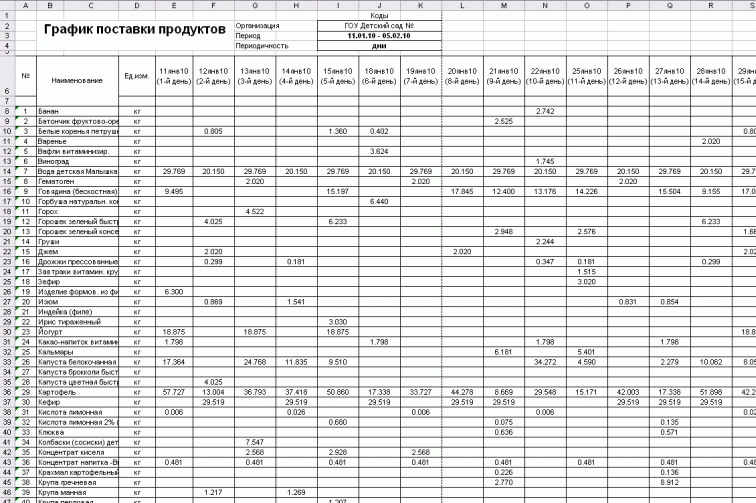 	График может быть составлен и по следующей форме:Таблица—График завоза товаров в магазин	Задание №2	Составить товаросопроводительные документы на товары, поступившие от поставщиков.	Задание №3	Подсчитайте объем товарооборота Вашего предприятия в таблице.Таблица – Объем товарооборота предприятия за месяц	Исходные данные по объемам закупки товаров см. урок№3, задание№2 (итог таблицы)Урок производственного обучения №5Тема Отработка навыков организации мероприятий ФОССТИСЦель занятия: формирование навыков планирования и обоснования эффективности рекламных мероприятий.Виды работ:– Составление логотипа предприятия;– Реклама товаров;– Расчет экономической эффективности мероприятий ФОССТИС Сущность мероприятий ФОССТИС	Современный маркетинг требует гораздо больше, чем просто создать хороший товар, назначить на него привлекательную цену и обеспечить его доступность для целевых потребителей. Фирмы должны еще осуществлять коммуникацию со своими заказчиками. При этом в содержании коммуникаций не должно быть абсолютно ничего случайного.Современная фирма управляет сложной системой маркетинговых коммуникаций. Сама фирма поддерживает коммуникации со своими посредниками, потребителями и различными контактными аудиториями.	По середине – со своими потребителями и различными контактными аудиториями.	Потребители занимаются устной коммуникацией в виде молвы и слухов друг с другом и другими контактными аудиториями.	Одновременно каждая группа поддерживает коммуникационную обратную связь со всеми остальными.	Комплекс маркетинговых коммуникаций называется ФОССТИС. Условно его можно подразделить на ФОС – информирующее направление, оно способствует узнаваемости товара. Цель СТИС – либо коммерческая – получение прибыли предприятию. Комплекс ФОССТИС состоят из четырех основных средств воздействия.Реклама – любая платная форма не личного представления и продвижения идей, товаров и услуг от имени известного спонсора.Стимулирование сбыта – кратковременные побудительные меры поощрения покупки или продажи товара или услуги.Пропаганда («Паблисити») – не личное и не оплачиваемое спонсором стимулирование спроса на товар, услугу по средствам распространения о них коммерчески важных сведений в средствах массовой информации.Личная продажа – устное представление товара в ходе беседы с одним или несколькими потенциальными покупателями с целью совершения запродажи.Каждой категории товаров присущи собственные специфические приемы 	ФОССТИС – торговые презентации, экспозиции в местах продажи, реклама с помощью сувениров, специализированные выставки, ярмарки, демонстрации, каталоги, торгово-рекламная литература, реклама в прессе, плакаты, конкурсы и т.д.	Следует помнить 6 правил эффективности ФОССТИС.1. Знать свой товар во всех подробностях.2. Знать своих конкурентов.3. Знать своих покупателей.4. Делать уникальные предложения, то есть предлагать то, чего не предлагают конкуренты.5. Рассказывать о своих товарах и своей фирме красиво и увлекательно.6. …………. И нужным людям.	Основная задача ФОС – введение на рынок новых товаров, обеспечение их начальных продаж и завоевание некоторой доли рынка.	ФОС заключается в том, чтобы:- сообщить потенциальным покупателям о существовании товара;- осведомить покупателей о потребностях, которые этим товаром удовлетворяются;- предоставить доказательства относительно качества;- удовлетворение этих потребностей, то есть описать потребительские свойства товара;- максимально понизить барьер недоверия к новинкам, для чего, в частности, сообщить о гарантиях защиты интересов покупателя.Задача СТИС – побуждение к последующим покупкам данного товара, приобретению его большими партиями, и регулярным коммерческим связям с фирмой-продавцом. (СТИС там где много продавцов, и товаров-аналогов).СТИС – любые мероприятия, способствующие расширению продажи товара, уже не считающегося новым:- скидки – за объем проданной партии товара, регулярность покупок определенного числа изделий (бонусные скидки);- кредит в различные его формах – рассрочка, отсутствие первоначального взноса, «подарок» некоторой суммы денег при покупке товара;- бесплатная раздача образцов товара – в расчете на покупку крупной партии;- бесплатная передача товара во временное пользование – «на пробу»;- презентация для потенциальных покупателей;- пресс-конференции;- резкое снижение цен;- прием подержанного изделия в качестве первого взноса за новую вещь;- экскурсии на предприятия-изготовители.	Порядок оформления работы:Задание №1Составить и обосновать логотип своего предприятияЗадание №2Разработайте  рекламный буклет на любой товар Вашего предприятия.Задание №3	Разработайте 3 мероприятия по формированию спроса и стимулированию сбыта на товары. Выполните экономическое обоснование эффективности этих мероприятий.Таблица – Расходы на осуществление мероприятий по продвижению товаров	Размер доходов от реализации мероприятий ФОССТИС примем укрупненно в размере  150% итогового расхода по каждому мероприятию (например, по мероприятию 1 расход в руб.  умножим на коэффициент 1,5 и получим доход от мероприятия 1 в руб.)Таблица – Доходы от реализации мероприятий по продвижению товаров	Прибыль от реализации мероприятий ФОССТИС определим как разницу между суммарными доходами и расходами, определенными в таблицах.	Обобщим результаты расчетов в сводной таблице эффективности мероприятий ФОССТИС.Таблица –Эффективность  реализации мероприятий ФОССТИСЗадание №4Составьте презентацию своего предприятия. Обобщите следующую информацию:наименование предприятия;адресцели и задачи деятельностилоготип предприятияконкуренты предприятиявыгодные позиции по сравнению с конкурентамипочему и за счет чего Ваше предприятие добьется успехаопишите ваши товарыопишите рекламные акции на товарысделайте яркую рекламу, отражающую работу Вашего предприятияДифференцированный зачет	Дифференцированный зачет  проводится путем защиты презентации по индивидуальному заданию и предоставления дневника-отчета по учебной практике. В процессе ответа студенту могут быть заданы вопросы из приведенного перечня.Вопросы для собеседованияПсихологические аспекты деятельности агента коммерческогоОрганизационные документы торгового предприятияАнализ и принципы выбора  поставщиков предприятияПорядок организации доставки грузов покупателямСущность мероприятий ФОССТИС	Предоставление дневника-отчета по учебной практике. 	Защита выполненной работы: презентация предприятияСписок литературы	Основные источники:Федеральные законы:Гражданский кодекс Российской Федерации (часть первая) от 10.01.2006  № 18-ФЗ.Гражданский кодекс Российской Федерации (часть вторая) от 02.02.2006 № 19-ФЗ.Кодекс Российской Федерации об административных правонарушениях от 15.04.2006 № 47-ФЗ, с изм., внесенными Федеральным законом от 05.01.2006 № 7-ФЗ.Федеральный закон -№ 381 от 28 декабря . «Об основах государственного регулирования торговой деятельности в Российской Федерации».Федеральный закон № 94 от 31.12.  (с изм. от 30 декабря .). «О размещении заказов на поставки товаров, выполнение работ, оказания услуг для государственных и муниципальных нужд».Федеральный закон № 315 от 1 декабря  «О саморегулируемых организация».Федеральный закон № 208  от 26 декабря  (с изменениями от 13 июня ., 24 мая ., 7 августа ., 21 марта, 31 октября ., 27 февраля ., 24 февраля, 6 апреля, 2, 29 декабря ., 31 декабря ., 5 января, 27 июля, 18 декабря ., 5 февраля, 24 июля ., 1 декабря 2007г., 29 апреля, 30 декабря ., 7 мая, 3 июня .) «Об акционерных обществах». Федеральный закон №209 от 24 июля . (в ред. Федеральных законов от 18.10.2007 N 230-ФЗ, от 22.07.2008 N 159-ФЗ) «О развитии малого и среднего предпринимательства в Российской Федерации» Устав железнодорожного транспорта Российской Федерации от 10.01.2003  № 18-ФЗ.Устав автомобильного транспорта Российской Федерации. Утвержден Постановлениями Российской Федерации от 28.04.1995 №433.Закон Российской Федерации от 21.12.2004 №171-ФЗ «О защите прав потребителей» (в редакции Федерального закона от 17 декабря ., ФЗ-212, с измен.  и  доп. 2000, 2002, 2004, 2005, 2007, 2009 гг.).Федеральный закон от 02.02.2006 №19-ФЗ «О коммерческой тайне».Федеральный закон от 13.03.2006 № 38-ФЗ «О рекламе».Закон Российской Федерации «О товарных биржах и биржевой торговле»     от 26.12.2005 №186-ФЗ.Федеральный закон от 31.03.2006 № 45-ФЗ «О качестве и безопасности пищевых продуктов».Федеральный закон от 02.07.2005 № 83-ФЗ «О государственной регистрации юридических лиц и индивидуальных предпринимателей».Федеральный закон от 31.12.2005 № 206-ФЗ «О защите прав юридических лиц и индивидуальных предпринимателей при проведении государственного контроля (надзора)».(в ред. Федерального закона от 28.04.2009 N 60-ФЗ).Федеральный закон от 31.12.2005 № 200-ФЗ «О лицензировании отдельных видов деятельности».Федеральный закон от 31.12.2005 № 208-ФЗ «Об акционерных обществах».Федеральный закон от 29.12.2004 № 192-ФЗ «Об обществах с ограниченной ответственностью».Федеральный закон от 08..12.2003 № 161-ФЗ «О государственных и муниципальных унитарных предприятиях».Постановление правительства Российской Федерации от 08.02.2006 № 80 «Об утверждении Правил продажи отдельных видов товаров, перечня товаров длительного пользования, на которые не распространяется требование покупателя о безвозмездном предоставлении ему на период ремонта или замены аналогичного товара, и перечня непродовольственных товаров надлежащего качества, не подлежащих возврату или обмену на аналогичный товар других размера, формы, габарита, фасона, расцветки или комплектации».Постановление правительства Российской Федерации от 13.05.1997 № 575 «Об утверждении перечня технически сложных товаров, в отношении которых требования потребителя об их замене подлежат удовлетворению в случае обнаружения в товарах существенных недостатков».Постановление Совета Министров- Правительства Российской Федерации от 09.09.1993 № 895 «Об утверждении Правил продажи гражданам товаров длительного пользования в кредит».Письмо Роскомторга от 17.03.1994 № 1-314/32-9 «О примерных правилах работы предприятия розничной торговли и основных требованиях к работе мелкорозничной торговой сети».СП 2.3.6.1066-01 «Санитарно-эпидемиологические требования к организациям торговли и обороту в них продовольственного сырья и пищевых продуктов». Утверждены Главным государственным санитарным врачом Российской Федерации 06.09.2001.ПОТ Р М 014-2000 «Межотраслевые правила по охране труда в розничной торговле». Утверждены Постановлением Минтруда России от 16.10.2000  №74.ГОСТ Р 51303-99 «Торговля. Термины и определения». Принят и введен в действие Постановлением Госстандарта России от 11.08.1999 № 242-ст.ГОСТ Р 51305-99 «Розничная торговля. Требования к обслуживающему персоналу». Принят и введен в действие Постановлением Госстандарта России от 11.08.1999 № 244-ст.ГОСТ Р 51773-2001 «Розничная торговля. Классификация предприятий». Принят и введен в действие Постановлением Госстандарта России от 05.07.2001 № 259-ст.Инструкция «О порядке приемки продукции производственно-технического назначения и товаров народного потребления по количеству» Утверждена Постановлением Госарбитража при Совете Министров СССР от 14.11.1974 № 98.Инструкция «О порядке приемки продукции производственно-технического назначения и товаров народного потребления по качеству» Утверждена Постановлением Госарбитража при Совете Министров СССР от 14.11.1974 № 98.Постановление Госкомстата России от 25.12.1998 № 132 «Об утверждении унифицированных форм первичной учетной документации по учету торговых операций (общие)».Постановление Госкомстата России от 25.12.1998 № 132 «Об утверждении унифицированных форм первичной учетной документации по учету денежных расчетов с населением при осуществлении  торговых операций с применением контрольно-кассовых машин».СтандартыГОСТ Р51303-99. Торговля: термины и определения. – М.: Госстандарт России, 2000.-12 с.ГОСТ Р 51304-99. Услуги розничной торговли: Общие требования. - М.: Госстандарт России, 2000. – 7 с.ГОСТ Р 51305-1999.  Розничная торговля: Требования к обслуживающему персоналу.– М.: Госстандарт России, 2000.- 7 с.ГОСТ Р 51773-2001. Розничная торговля: Классификация предприятий. - М.: Госстандарт России, 2001. – 13 с.Учебники:1.1 Памбухчиянц О.В. Организация коммерческой деятельности: Учебник. 5-е изд., перераб. и доп. - М.: "Дашков и К", 2008.- 667с. 1.2. Памбухчиянц О.В. Организация и технология коммерческой деятельности: Учебник. - 4-е изд., перераб. и доп. - М.: "Дашков и К", 2008. – 672с.1.3. Синяева И.М. Коммерческая деятельность в сфере товарного обращения: Учебник для студентов вузов, обучающихся по экономическим специальностям. – М.: ЮНИТИ-ДАНА, 2005 1.4. Панкратов Ф.Г. Коммерческая деятельность:  11-е изд. перераб. и доп – М.: «Дашков и К», 2008 .-504с.1.5. Половцева Ф.П. Коммерческая деятельность: Учебник. - М.: ИНФРА-М, 2010. – 248 с.1.6. Коммерческая деятельность производственных предприятия (фирм): Учебник / Под ред.О.А. Новикова, В.В. Щербакова. – СПб.: Изд-во СПб ГУЭФ, 2009. – 416 с.1.7. Дашков Л.П., Памбухчиянц В.К. Коммерция и технология торговли. Учебник для студентов высших учебных заведений. - 9-е изд., перераб. и доп. - М.: Издательско-торговая корпорация "Дашков и Ко", 2008. - 696с.1.8. Бунеева Р.И. Коммерческая деятельность: организация и управление.  Учебник. — Ростов н/Д: Феникс, 2009. — 365 с. 1.9. Каплина С.А. Технология торговли – Ростов-на-Дону: Феникс, 2007. -441с.1.10.Дашков Л. П., Памбухчиянц О. В. Организация и управление коммерческой деятельностью. Учебник.- Издательство: «Издательский дом Дашков и К»,  2012 – 688с.1.11. Фатыхов Д.Ф., Белехов А.Н. Охрана труда в торговле, общественном питании, пищевых производствах в малом бизнесе и быту: Учебник. – 3-е изд., перераб. и доп. – М.: ИРПО; Изд. центр «Академия», 2002. – 224 с.1.12. Парфентьева Т.Р. Оборудование торговых предприятий: Учебник 3-е изд., перераб. – М.: Изд. центр «Академия», 2007. – 208 с.1.13. Гайворонский К.Я.Технологическое оборудование предприятий общественного питания и торговли. Учебник. - ИД ФОРУМ, 2012,1.14. Арустамов Э.А. Охрана труда в торговле. Учебник- 2 е изд., Издательство: Академия, 2011; 1.15. Дашков Л.П. и др. Организация труда работников торговли: Учебник.- 2-е изд., перераб. и доп.-  М.: Дашков и К, 2007.- -240c 2. Дополнительные источники:2.1. Савин В.И. Организация складской деятельности: Справочное пособие. 2-е изд. перераб. и доп. – М.: Издательство «Дело и Сервис», 2007. – 544 с.2.2. Савин В.А. Склады: Справочное пособие. – М.: Издательство «Дело  и Сервис», 2003.2.3. Щур Д.Л., Труханович Л.В. Основы торговли. Оптовая торговля. Настольная книга руководителя, главбуха и юриста. – М.: Издательство Дело и Сервис», 2003.2.4. Щур Д.Л., Труханович Л.В. Основы торговли. Розничная торговля. Настольная книга руководителя, главбуха и юриста. – М.: Издательство Дело и Сервис», 2003.2.5.Панкратов Ф.Г. и др. Практикум по коммерческой деятельности. Учебное пособие для студентов высших и средних специальных учебных заведений. – М.: Информационно-внедренческий центр «Маркетинг», 2005. – 248 с.2.6. Гаджинский А.М. Современный склад. Организация, технологии, управление и логистика: учеб.- практическое пособие. М.: ТК Велби, Изд-во Проспект, 2007. – 176 с.2.7. Коммерческое товароведение и экспертиза: Учебн. пособие / под ред. Г.А. Васильева и Н.А. Нагапетьянца. – М.: Банк и биржи, ЮНИТИ, 2003. – 135 с.2.8. Арустамов Э.А. Оборудование предприятий (торговля): Учебное пособие. – М.: Издательский Дом «Дашков и Ко», 2001. – 452 с.2.9. Оборудование торговых предприятий: Учебник /Т.Р. Парфенова, Н.Б. Миронова и др. – М.: ИРПО; Изд. центр «Академия», 2000. – 128 с.2.10. Никитченко Л.И. Контрольно-кассовые машины: Учеб. пособие. – М.: Изд. центр «Академия», 2002. – 72 с.2.11. Арустамов Э.А. Оборудование предприятий торговли: Учеб. Пособие. Издательство: Дашков и К", 2011; 452 стр 2.12. Косолапова Н.В. и др. Охрана труда на предприятиях торговли. Учеб. пособие. Издательство: Академия, 2008.2.13. Савенкова Т.И. Логистика: Учебное пособие.- 3-е изд., стер.-  М.: Омега-Л 2008.- -255c 2.14. Сидоров Д.В. Розничные сети. Секреты эффективности и типичные ошибки при работе с ними.-  М.: Вершина, 2007.- -320c 2.15. Федько В.П., Бондаренко В.А. Коммерческая логистика: Учебное пособие.-  М.: МарТ, 2006.- -304c 2.16.Чкалова О.В. Торговое дело: Учебное пособие.-  М.: Эксмо, 2008.- -320c2.17.Боровкова В.А. Управление рисками в торговле. – СПб.: Питер, 2008. – 288 с.2.18. Жукова Т.Н. Коммерческая деятельность: Учебное пособие. – Санкт-Петербург, Издательство «Вектор», - 2006. 252 с.2.19. Синяева И.М. Коммерческая деятельность в сфере товарного обращения: Учебник. – М.: ЮНИТИ, 2005. – 368 с.2.20. Семин О.А. Сервис в торговле. Книга первая, вторая и третья: Учебное пособие. – М.: Издательство «Дело и сервис», . – 216 с.; 112 с.;112 с.2.21. Бакулева А.В. и др. Менеджер коммерческой  деятельности: практические основы профессиональной деятельности: Учеб. пособие. - Ростов н/д.: "Феникс", 2008. 2.22. Киселева Е.Н., Буданова О.Г. Организация коммерческой деятельности по отраслям и сферам применения.  Учеб. пособие. - М.: Вузовский учебник, 2008. - 192 с. 2.23. Белькова Г.Д. Организация розничной торговли.  Учеб. пособие. - Иркутск: Изд-во ИГУ, 2005. – 117 с. 2.24. Киселева Е.Н., Буданова О.Г.  Организация коммерческой деятельности по отраслям и сферам применения: Учеб. пособие. – М.: Вузовский учебник, 2008. – 192 с.Интернет-ресурсы3.1.www.dis.ru (Системная оценка эффективности коммерческой деятельности предприятий торговли)3.2.http://onby.ru/stretiakkommdejat/4/ (Национальная экономическая энциклопедия)3.3.http://www.cfin.ru/vernikov/ (Основы коммерческой деятельности и документооборота)3.4.http:/ www. budgetrf. ru  (Мониторинг экономических показателей)3.5.http:/ www. businesspress.ru ( Деловая пресса)3.6.http:/ www. garant.ru (Гарант)3.7.http:/ www. nta –rus. ru  (Национальная торговая ассоциация)3.8.http:/ www. rbc. ru – РосБизнесКонсалтинг (материалы аналитического и обзорного характера);3.9.http:/ www. rtpress. ru  (Российская торговля)3.10.http:/ www. torgrus. ru  (Новости и технологии торгового бизнеса)3.11.http:// www. factoring. ru.3.12.Справочно-правовая система «Кодекс» «Эксперт-Торговля»3.13.Информационно-справочная система «Консультант Плюс». Журналы4.1.  Современная торговля.4.2. Справочник руководителя торгового предприятия.4.3. Спрос.4.4. Мерчендайзер.4.5. Магазин.4.6. Новости торговли.4.7. Логистика.4.8. Маркетинг в России и зарубежом.4.9. Торговое оборудование в России.4.10.Управление сбытом.4.11.Управление продажами.Приложение АОферта. Образец (форма)(предложение заключить договор)______________________________________________ (должность адресата – кому предназначена оферта)     ______________________________________________ (наименование организации)« »___________ 20__ г. № ____О заключении договораПредлагаем Вам заключить договор о _____________________________________________________________________ на следующих условиях: 1) __________________________________________________________________; 2) __________________________________________________________________; 3) __________________________________________________________________. Ждем Вашего ответа до “___” _______________ 20 __ г. С уважением,____________________             ____________________                  ____________________должность адресанта                 подпись адресанта	ФИО адресантанаименование организации                   М.П.приложение БОбразец письма-предложенияДиректоруООО «Экспресс-продукт»Ульяновой Н.В.«10 »ноября 2012 г. № 1011/3На № 0211/1 от «02» ноября 2012 г.О сотрудничествеКомпания “Baby Decor” - эксклюзивный представитель немецкой ТМ Borbo на территории Украины предлагает широкий выбор товаров для новорожденных: уголки-полотенца после купания, спальники, постельное белье, ортопедические подушки, матрацы, подушки для кормления, конверты, пледы, пуфы и многое другое.При производстве товаров ТМ Borbo используются только самые современные, безопасные материалы. Вся продукция сертифицирована согласно требованиям украинских и международных стандартов качества.     Продукция ТМ Borbo отвечает следующим основным принципам:безопасность - в производстве товаров применяются экологически чистые и безопасные для здоровья детей материалы;стиль - разнообразие форм, оригинальных вышивок и цветовых гамм;надежность - производство продукции контролируется на всех стадиях;доступность - конкурентоспособные цены при высоком качестве товаров.   Компания “ Baby Decor” приглашает к взаимовыгодному сотрудничеству розничных и оптовых партнеров.Условия и сроки поставки товараЗаказы принимаются по  электронной почте либо по факсу. Перед оформлением заказа просьба делать запрос о наличии товара на складе фабрики-производителя. После подтверждения заказа Вам будет выставлен счет-фактура. Счет-фактура требует вашего подтверждения (проверки наименования товара, количества, стоимости). Подтверждение можно отправить по  электронной почте либо по факсу.Условия платежа - предоплата 70 %, доплата в размере 30% осуществляется перед отгрузкой товара с нашего склада. Срок выполнения заказа - 45 рабочих дней, начиная со дня оплаты и при условии наличия товара на складе фабрики-производителя. В случае, если необходимые позиции отсутствуют на складе фабрики, в течение 7 рабочих дней Вам будет предоставлена информация относительно даты их появления на складе фабрики и срок поставки составит 45 рабочих дней, начиная с даты появления позиций на фабрике.Прайс-лист и образцы продукции прилагаем.С уважением,Директор ООО «Baby Decor»                              Беляева                                       Беляева О.В.Приложение ВДОГОВОР ПОСТАВКИ № __г._________	«_____» ___________200_ г.__________________________, именуемое в дальнейшем «Поставщик», в лице ________________________________________, действующего на основании устава и ______________________________, лице  директора ______________________действующего на основании __________, именуемая в дальнейшем «Покупатель», заключили настоящий договор о нижеследующем:1. ПРЕДМЕТ ДОГОВОРАПредметом настоящего договора является поставка _____________________________________ и (или) ___________________________________, именуемых в дальнейшем «Товаром» для использования их Покупателем в предпринимательской деятельности.2. УСЛОВИЯ ПОСТАВКИ И ПРИЕМА ТОВАРА          2.1. Товар поставляется Поставщиком партиями в течении срока действия настоящего договора. Прием фиксируется товарными накладными, подписываемыми со стороны Покупателя его руководителем, либо уполномоченным на это материально-ответственным лицом.          2.2. Наименование, количество, определяется  согласно заявке Покупателя, сделанной не позднее  за 2 дня  до дня поставки.           2.3.График  поставки определяется  приложением №1 к договору  и является неотъемлемой частью договора, подписанного  обеими сторонами.           2.4.Цена  определяется согласно прайс-листа. Цена может  быть изменена  по согласованию сторон за 10  дней до изменения цены.          2.5. Условия поставки:  транспортом Поставщика.          2.6. Приемка Товара по количеству осуществляется в порядке, предусмотренном Инструкциями Госарбитража СССР № П-6 и № П-7.          2.7. Товар по своему качеству и комплектности должен соответствовать действующей НТД (нормативно-технической документации). Поставщик удостоверяет качество и комплектность каждой партии Товара паспортом ОТК и сертификатом соответствия.          2.8. Претензии по качеству принимаются в течении 10 календарных дней после получения Товара.          2.9. Товар, полученный Покупателем по его заявке, отвечающей по  качеству требованиям НТД, обмену и возврату не подлежит.          2.10.Срок поставки товара производится в течении трех дней с момента поступления заявки.3. ПОРЯДОК РАСЧЕТОВ          3.1. Основанием для расчетов являются товарно-транспортные накладные и выставленный Поставщиком счет.          3.2. Оплата поставленного Товара производится  с отсрочкой  платежа  7 дней, а  также может  производиться  по факту отгрузки.	3.3. Поставщик  вправе  выставить  платежное  требование  со сроком  акцепта пять банковских  дней.	3.4. За просрочку оплаты  Покупатель  уплачивает Поставщику пени  в размере 0,1% от неуплаченной  суммы за каждый день  просрочки. При этом  право на их получение  возникает  у Поставщика на основании исполнительного листа  по вступившему  в силу  решению Арбитражного суда  о взыскании  пеней с должника.          3.5. В течении 5 дней после отгрузки товара покупателю передать счет-фактуру, оформленную в соответствии с п.п. 5 и 6 ст. 169 НК РФ, а также в соответствии с постановлением правительства РФ от 02.12.2000г. №914.4. СРОК ДЕЙСТВИЯ ДОГОВОРА          4.1. Настоящий договор вступает в силу с момента его подписания и действует по 31 декабря 200_г.          4.2. Настоящий договор может быть изменен или расторгнут по основаниям и в порядке, предусмотренном действующим законодательством.          4.3. Настоящий договор составлен в 2-х экземплярах, имеющих одинаковую силу.5.АДРЕСА И РЕКВИЗИТЫ СТОРОНПриложение к договору №_____ от _________________________________________,  в лице _____________________________________, действующего на основании устава и ______________________________, лице  директора ______________________действующего на основании __________,  приняли согласованное решение   о графике поставки  товара.	Товар будет поставляться 1,8,16,23 числа текущего месяца в течение действия договора.Спецификация № ___от «____»______________20___годак договору №____/___ от «____»__________20___года                                                                         Поставщик: ООО «Аккумуляторная компания»                                                                         Директор ______________/ФИО/                                                                  Покупатель: «_______________________»                                                 Директор ______________/ФИО/
                     На основании договора поставки № __________ «___» _________ 20___г. «Поставщик»       передает, а «Покупатель» принимает следующий товар:Общая сумма с учетом НДС 18%: _____________________________________________Порядок оплаты: предоплата в размере 100% от общей суммыСроки оплаты: 5 банковских дней со дня подписания спецификации.Тара, упаковка:Срок поставки: _______________________Порядок поставки продукции: самовывоз Покупателем с площадки Поставщика ООО «Аккумуляторная компания».Указанная цена за единицу товара действует до подписания сторонами новой                        Спецификации. Настоящая Спецификация является неотъемлемой частью вышеуказанного договора.Во всем, что не оговорено в настоящей спецификации, стороны руководствуются условиями договора.От Покупателя___________________/____________/«__»______________20___г.От Поставщика_____________________/____________/ «__»________________20___г.Приложение Г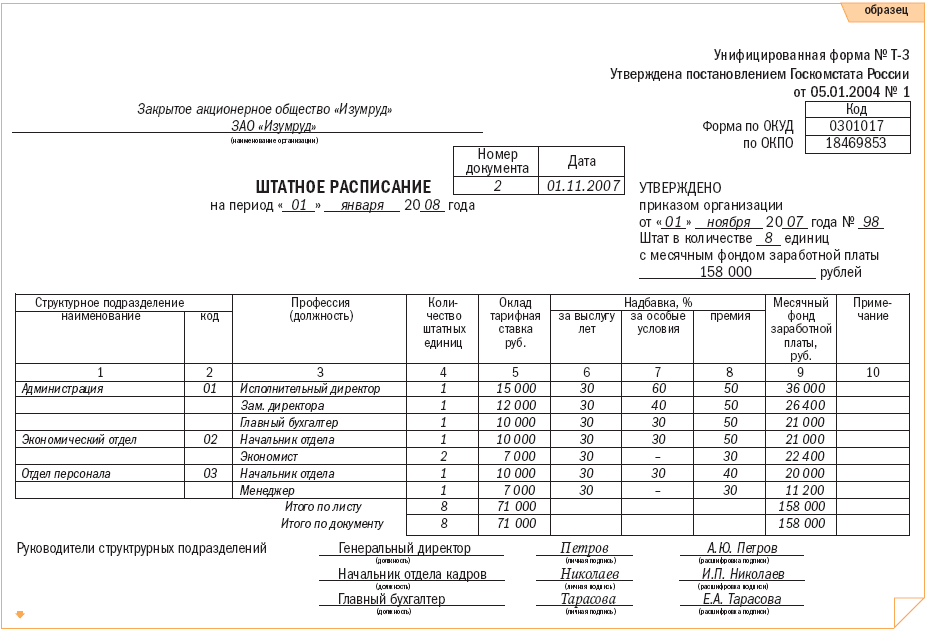 Введение	4Перечень учебных заданий (упражнений) по учебной практике7Тема 01.1 Психологические аспекты деятельности агента коммерческого9Тема 01.2 Составление организационных документов торгового предприятия18Тема 01.3 Изучение и анализ поставщиков предприятия24Тема 01.4 Изучение порядка организации доставки грузов покупателям27Тема 01.5 Отработка навыков организации мероприятий ФОССТИС34Дифференцированный зачет39Список литературы40Приложения45ВПДТребования к умениямПМ.04 Выполнение работ по должности «Агент коммерческий»устанавливать деловые контакты, оформлять документы, связанные с куплей-продажей товаров, соглашения и контракты на оказание услуг и контролировать их выполнение;вести торговые операции с соблюдением  действующих нормативных правовых актов, инструкции, касающиеся ведения бизнеса; составлять отчетность по торговым операциям;рассчитывать основные налоги; анализировать пути законного сокращения налогооблагаемого дохода;составлять рекламные материалы, выбирать наиболее приемлемые средствараспространения рекламной информации;соблюдать требования к организации погрузо-разгрузочных работ;соблюдать оптимальные условия и сроки хранения и транспортирования товаров.КодНаименование результата практикиОК 1.Понимать сущность и социальную значимость своей будущей профессии, проявлять к ней устойчивый интерес.ОК 2.Организовывать собственную деятельность, выбирать типовые методы и способы выполнения профессиональных задач, оценивать их эффективность и качество.ОК 3.Принимать решения в стандартных и нестандартных ситуациях и нести за них ответственность.ОК 4.Осуществлять поиск и использование информации, необходимой для эффективного выполнения профессиональных задач, профессионального и личностного развития.ОК 6.Работать в коллективе и в команде, эффективно общаться с коллегами, руководством, потребителями.ОК 7.Самостоятельно определять задачи профессионального и личностного развития, заниматься самообразованием, осознанно планировать повышение квалификации. ОК 8.Вести здоровый образ жизни, применять спортивно-оздоровительные методы и средства для коррекции физического развития и телосложения.ОК 9.Пользоваться иностранным языком как средством делового общения.ОК 10Логически верно, аргументировано и ясно излагать устную и письменную речь.ОК11.Обеспечивать безопасность жизнедеятельности, предотвращать техногенные катастрофы в профессиональной деятельности, организовывать, проводить и контролировать мероприятия по защите работающих и населения от негативных воздействий чрезвычайных ситуаций.ОК 12.Соблюдать действующее законодательство и обязательные требования нормативных документов, а также требования стандартов, технических условий.ВидпрофессиональнойдеятельностиКодНаименование результатовпрактикиВыполнение работ по одной или нескольким профессиям рабочих, должностям служащихПК 4.1. Участвовать в работе по установлению необходимых деловых контактов между покупателями и продавцами товаров, включая техническую и другую продукцию (оборудование, сырье, полуфабрикаты и др.).Выполнение работ по одной или нескольким профессиям рабочих, должностям служащихПК 4.2. Оказывать коммерческие услуги.Выполнение работ по одной или нескольким профессиям рабочих, должностям служащихПК 4.3. Содействовать покупке и продаже партий товаров (оптом).Выполнение работ по одной или нескольким профессиям рабочих, должностям служащихПК 4.4. Обеспечивать надлежащее оформление заключаемых договоров и контрактов, других необходимых документов.Выполнение работ по одной или нескольким профессиям рабочих, должностям служащихПК 4.5. Выполнять необходимую техническую работу при заключении соглашений, договоров и контрактов, размещении рекламы в средствах массовой информации.Выполнение работ по одной или нескольким профессиям рабочих, должностям служащихПК 4.6. Организовывать предоставление транспортных средств, оказывать помощь в доставке товаров.УТВЕРЖДАЮЗам. директора по УПРиЭД  Ушанков А.Н.  «___»_________20__ г.№темыНаименование темы программыВиды работ (упражнений)Затраченное время, час1Тема 01.1 Психологические аспекты деятельности агента коммерческого– Изучение личностных и профессиональных требований к коммерческим работникам;– Составление портфолио и оценка своих профессиональных качеств;– Ознакомление с приёмами делового общения.82Тема 01.2 Составление организационных документов торгового предприятия– Организация работы по ведению деловых переговоров;– Отработка навыков написания деловых писем;– Отработка навыков публичных выступлений;– Овладение методами закупки товаров83Тема 01.3 Изучение и анализ поставщиков предприятия– Составление договора поставки;– Составление спецификаций на поставку товаров и других сопроводительных документов.84Тема 01.4 Изучение порядка организации доставки грузов покупателям– Составление маршрутов и графиков завоза товаров;– Составление документов складского учета.65Тема 01.5 Отработка навыков организации мероприятий ФОССТИС– Составление логотипа предприятия;– Реклама товаров;– Расчет экономической эффективности мероприятий ФОССТИС4Дифференцированный зачетПредоставление дневника-отчета по учебной практике. Защита выполненной работы: презентация предприятия2ИтогоИтогоИтого36Личностные качества агента коммерческогоПрофессиональные качества агента коммерческогоФИОДата рожденияДомашний адресСемейное положениеОбразованиеОпыт работыЛичностные качестваПрофессиональные качестваПрофессиональные навыкиТребования к новой работеУвлечения, досуг№Наименование этапа делового совещанияСущность этапа делового совещания1Определение темы совещания;формирование повестки дня; определение регламента выступлений; определение даты и времени начала совещания; определение состава  участников. 2ведение протокола;сообщение или доклад; вопросы к докладчику;обмен мнениями; предложения по выработке решения.3Ведущий обобщает, называет принятые решения;определяются лица, на которых будет возложена функция контроля;определяются сроки выполнения принятых решений.Вид делового совещанияСущность	Проводится для получения руководством информации о текущем состоянии дел, принятие оперативных решений и контроль их выполнения. 	Должно проводиться регулярно, в один и тот же день и час недели; состав участников должен быть постоянным.	Проводится для передачи приказов, распоряжений и необходимых сведений подчиненным. Участникам совещания обычно доводятся решения, принятые руководством фирмы, дается инструктаж.	Совещания, направленные на  поиск оптимального решения проблемы, рассмотрение вопросов развития, обсуждение  инновационных проектов .3.5.1.4.2.Наименование оборудованияКоличество, ед.Наименование должностиОбязанности работника№ПоставщикМестонахождениеПоставляемыетоварыЦена, рубКоличествоПериодичность поставки  за месяцСуммаИтогоИтого+Дата и день неделиПоступление товара1, среда«Сантаимпакс»: салаты; «Морозпрдукт»: мороженое, пельмени; МЗБН: напитки; «Белавтомикс»: автопринадлежности;2, четверг«Белатмит»: мясная прдукция; ГМЗ №2: молочная продукция; «Первая логистическая компания»: пиво;3, пятницаХлебзавод №2: хлеб; «Леорпластик»: салаты; «Комунарка»: шоколад, конфеты; «Трайпл»: напитки; «Битергрупп»: пиво;4, суббота«Грызли»: семечки, орехи;5, воскресенье6, понедельникХлебзавод №2: хлеб; «Бритишамерикантабак»: сигареты; «Речицапиво»: пиво; «Брестбакалея»: алкогольные напитки, сигареты;7, вторник«Табакинвест»: сигареты; «Кока-Кола»: напитки; «Владпродимпорт»: соки, макароны, кетчуп;8, средаГМЗ №2: молочная продукция; «Слодыч»: кондитерские изделия; «Евролайт»: автопринадлежности; «Айтин»: сувениры;9, четверг«Белатмит»: мясная прдукция; Хлебзавод №2: хлеб; «Полгейтсистем»: пиво; «Добрада»: консервы, паштеты;10, пятница«Сантаимпакс»: салаты, сельдь; «Леорпластик»: салаты; «Дарида»: напитки; «Кастрол»: автолампы и масла;11, суббота12, воскресенье13, понедельникХлебозавод №2: хлеб, сухари, сушки; «Бритишамерикантабак»: сигареты; «Бульбаш»: алкогольные напитки; «Поликом»: чай, кофе оливки, маслины;14, вторникГМЗ №2: молочная продукция; «Трайпл»: напитки; «Мострагрупп»: шоколад, шоколадные конфеты; 15, среда«Морозпрдукт»: мороженое, пицца; «Белатмит»: мясная прдукция; «ВРViska»: автомобильные масла;16, четверг«Сантаимпакс»: салаты; «Первая логистическая компания»: пиво; «Добрада»: консервы, паштеты, соки; «Амазис»: автотовары; 17, пятницаМЗБН: напитки; Хлебзавод №2: хлеб; «Леорпластик»: салаты; «Битергрупп»: пиво; «Брестбакалея»: алкогольные напитки, сигареты;18, суббота«Спартак»: шоколад, конфеты, вафли, печенье;19, воскресенье20, понедельникХлебзавод №2: хлеб; «Коммунарка»: шоколад, конфеты; «Бритишамерикантабак»: сигареты; «Поликом»: жевательная резинка;21, вторник«Белатмит»: мясная продукция; ГМЗ №2: молочная продукция; «Речицапиво»: пиво; «Меггиплюс»: гигиенические товары;22, средаХлебозавод №2: хлеб; «Леорпластик»: салаты; «Полгейтсистем»: пиво; «Кастрол»: автолампы и масла;23, четверг«Сантаимпакс»: салаты; «Брестбакалея»: алкогольные напитки, сигареты; «Табакинвест»: сигареты; «Полесье»: игрушки;24, пятницаХлебозавод №2: хлеб; «Кока-Кола»: напитки;25, суббота26, воскресенье27, понедельник«Белатмит»: мясная продукция; ГМЗ №2: молочная продукция; «Леорпластик»: салаты; «Бритишамерикантабак»: сигареты; «Добрада»: консервы, паштеты; «Дарида»: напитки;28, вторник Хлебозавод №2: хлеб; «Слодыч»: кондитерские изделия; «Поликом»: соки, кетчуп, майонез;29, среда«Сантаимпакс»: салаты, сельдь; «Первая логистическая компания»: пиво; «Белавтомикс»: автопринадлежности; «Трайпл»: напитки; «Бульбаш»: алкогольные напитки;30, четверг«Морозпрдукт»: пельмени; «Битергрупп»: пиво; «Кока-Кола»: напитки; «Спартак»: шоколад, конфеты, вафли, печенье; «Моннол»: автомобольные масла и принадлежности;Наименование товараОбъем закупки, руб.Торговая наценка (15% от объема закупки)Объем товарооборота, руб.ИтогоИтогоИтого+Наименование мероприятий по продвижению товаровНаименование статей потребных расходов на реализацию мероприятийСумма расходов, руб.Итого по мероприятию 1Итого по мероприятию 2Итого по мероприятию 3Общая сумма расходов на реализацию мероприятий ФОССТИСНаименование мероприятий по продвижению товаровСумма доходов,  руб.мероприятие 1мероприятие 2мероприятие 3Общая сумма доходов  на реализацию мероприятий ФОССТИС+Наименованиемероприятий попродвижениютоваровДоходыРасходыПрибыльмероприятие 1мероприятие 2мероприятие 3итогоПОСТАВЩИК____________________________________________________________________________________________________________ПОКУПАТЕЛЬ____________________________________________________________________________________________________________ПОСТАВЩИК____________________________________________________________________________________________________________ПОКУПАТЕЛЬ____________________________________________________________________________________________________________№ п/пНаименование продукцииГОСТЦена с НДС,руб/тнКол-во, тнСумма с НДС,руб12Транспортные расходы                                                                                                     ИТОГО:                                                                                                     ИТОГО:                                                                                                     ИТОГО:                                                                                                     ИТОГО: